OverviewThe Wisconsin Valley Library Service (WVLS) will offer one scholarship to WVLS youth services staff member to attend the 2020 WAPL Conference in Oshkosh or the 2020 WLA Conference in Green Bay. Completed applications must be received by WVLS by March 23, 2020.More conference details can be found on the WLA website: http://wla.wisconsinlibraries.org/.The ScholarshipThe scholarship is valued at $500, and can be applied toward the following:Conference registrationTransportation to/from the conference Conference lodgingMealsEligibility and RequirementsApplicants must submit a completed and signed application before the scholarship deadline.The scholarship is open to any WVLS public library member who has a minimum of one year of experience working in youth services. The scholarship is not a match, meaning applicants will not have to match the amount of money they are receiving.Applicants must attend a WLA-sponsored conference in full, in 2020. Once the conference is completed and an expense form is submitted, scholarship winners will be reimbursed for the amount up to (but not to exceed) $500.The scholarship winners are expected to make their own conference arrangements, including registration, lodging and travel. Preference will be given to applicants who have not attended a WLA conference.Scholarship winners must share their conference experience and knowledge gained with library colleagues via a written report submitted to WVLS within 30 days of the conference (a form will be provided). To ApplyComplete the application below.  Questions about the scholarship may be directed to Jamie Matczak at 920-455-0668 or jmatczak@wvls.org. 2020 WAPL/WLA Scholarship Application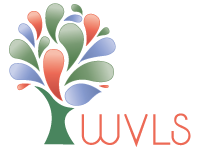 To be completed by the applicant.Name_____________________________________________________________________________________Public Library_______________________________________________________________________________Have you attended a WLA conference? Yes _____ No _____	If yes, what year did you last attend? _______EssayHow will your library benefit from your attendance at this conference? Please provide specific examples. This should be no more than one page in length.By applying, I acknowledge that accepting this scholarship is contingent upon my attending the 2020 WAPL or WLA Conference. If I am unable to attend, I will notify WVLS immediately.Also, within 30 days of my return from the conference, I will submit a written report of what I learned at the conference to WVLS.Should I be unable to fulfill these requirements, I understand that I may be asked to reimburse WVLS for the scholarship within 90 days of the conference.Applicant Signature_______________________________________ Date_______________________________To be completed by the Public Library Board of Trustees PresidentIf granted a scholarship _______________________ has the ________________________________________				(Applicant Name)				(Name of Library)		board’s permission to attend the 2020 WAPL or WLA Conference. The Library Board of Trustees understands that the applicant will be required to share what they learned at the conference via a written report submitted to WVLS within 30 days of the conference and that should the applicant not fulfill the requirements of this scholarship, the applicant or library may be asked to reimburse WVLS for the scholarship within 90 days of the conference.Public Library Board President’s Name___________________________________________________________Public Library Board President’s Signature____________________________________Date________________Completed applications must be received by WVLS by March 23, 2020 and should be sent to Jamie Matczak, Wisconsin Valley Library Service, 300 N First Street, Wausau, WI 54403; jmatczak@wvls.org, or (fax) 715-261-7259.